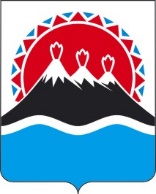 П О С Т А Н О В Л Е Н И ЕГУБЕРНАТОРА КАМЧАТСКОГО КРАЯ                  г. Петропавловск-КамчатскийПОСТАНОВЛЯЮ:1. Внести в таблицу приложения к постановлению Губернатора Камчатского края от 21.04.2020 № 58 «Об утверждении Перечня должностных лиц исполнительных органов государственной власти Камчатского края, уполномоченных составлять протоколы об административных правонарушениях» изменение, изложив пункт 14 в следующей редакции:2. Настоящее постановление вступает в силу со дня его официального опубликования.[Дата регистрации]№[Номер документа]О внесении изменения в приложение к постановлению Губернатора Камчатского края от 21.04.2020 № 58 «Об утверждении Перечня должностных лиц исполнительных органов государственной власти Камчатского края, уполномоченных составлять протоколы об административных правонарушениях» 14.Министерство труда и развития кадрового потенциала  Камчатского краяЗаместитель министра – начальник отдела развития трудовой мобильности и взаимодействия с работодателями, референт, консультант отдела развития трудовой мобильности и взаимодействия с работодателями, референт отдела трудовых отношенийГубернатор Камчатского края[горизонтальный штамп подписи 1]В.В. Солодов